SENSE ORGANS :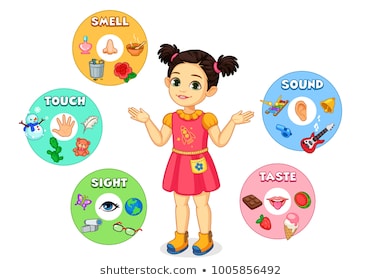 